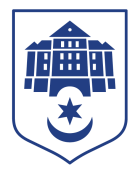 ТЕРНОПІЛЬСЬКА МІСЬКА РАДАПОСТІЙНА КОМІСІЯз питань економіки, промисловості, транспорту і зв’язку, контролю за використанням комунального майна, зовнішніх зв’язків, підприємницької діяльності, захисту прав споживачів та туризмуПротокол засідання комісії №8від  17.08.2023Всього членів комісії: 	(4) Ольга Шахін, Віталій Хоркавий, Мар’яна Юрик, Мар’ян КозбурПрисутні члени комісії: 	(4) Ольга Шахін, Віталій Хоркавий, Мар’яна Юрик, Мар’ян КозбурКворум є. Засідання комісії правочинне.На засідання комісії запрошені:Любов Поточняк – начальник  відділу бухгалтерського обліку, планування та звітності – головний бухгалтер управління освіти і науки;Галина Денисюк – начальник відділу обліку та фінансового забезпечення – головний бухгалтер;Сергій Ковдриш – начальник управління обліку та контролю за використанням комунального майна;Ірина Василик – головний спеціаліст організаційного відділу ради управління організаційно-виконавчої роботи.Головуюча – голова комісії Ольга Шахін.Слухали: 	Про затвердження порядку денного засідання комісії, відповідно до листа від 11.08.2023 №18420/2023.Виступила: Ольга Шахін, яка запропонувала доповнити порядок денний питанням:Про приватизацію об'єкта комунальної власностіРезультати голосування за затвердження порядку денного, враховуючи пропозицію Ольги Шахін: За –4, проти-0, утримались-0. Рішення прийнято.ВИРІШИЛИ:		Затвердити порядок денний засідання комісії.Порядок денний засідання:Перше питання порядку денного СЛУХАЛИ: Про надання дозволу на списання майна закладів освітиДОПОВІДАЛА: Любов ПоточнякВИСТУПИЛИ: Ольга Шахін, Віталій Хоркавий, Мар’яна Юрик, Мар’ян КозбурРезультати голосування за проект рішення міської ради: За – 4, проти -0,  утримались-0. Рішення прийнято.ВИРІШИЛИ:	Погодити проект рішення міської ради «Про надання дозволу на списання майна закладів освіти».Друге питання порядку денногоСЛУХАЛИ: Про затвердження рішень виконавчого комітетуДОПОВІДАЛА: Галина ДенисюкРезультати голосування за проект рішення міської ради: За – 3 (Ольга Шахін, Мар’яна Юрик, Мар’ян Козбур), проти -0,  утримались-0. (Віталій Хоркавий відсутній під час голосування). Рішення прийнято.ВИРІШИЛИ:	Погодити проект рішення міської ради «Про затвердження рішень виконавчого комітету».Третє питання порядку денногоСЛУХАЛИ: Про приватизацію об'єкта комунальної власностіДОПОВІДАВ: Сергій КовдришРезультати голосування за проект рішення міської ради: За – 4, проти -0,  утримались-0. Рішення прийнято.ВИРІШИЛИ:	Погодити проект рішення міської ради «Про приватизацію об'єкта комунальної власності».Четверте питання порядку денногоСЛУХАЛИ: Про приватизацію об'єкта комунальної власностіДОПОВІДАВ: Сергій КовдришРезультати голосування за проект рішення міської ради: За – 4, проти -0,  утримались-0. Рішення прийнято.ВИРІШИЛИ:	Погодити проект рішення міської ради «Про приватизацію об'єкта комунальної власності».П’яте питання порядку денногоСЛУХАЛИ: Про приватизацію об'єкта комунальної власностіДОПОВІДАВ: Сергій КовдришРезультати голосування за проект рішення міської ради: За – 4, проти -0,  утримались-0. Рішення прийнято.ВИРІШИЛИ:	Погодити проект рішення міської ради «Про приватизацію об'єкта комунальної власності».Голова комісії							  Ольга Шахін             Секретар комісії							Мар’яна Юрик№п/пНазва проекту рішенняПро надання дозволу на списання майна закладів освітиПро затвердження рішень виконавчого комітетуПро приватизацію об'єкта комунальної власностіПро приватизацію об'єкта комунальної власностіПро приватизацію об'єкта комунальної власності